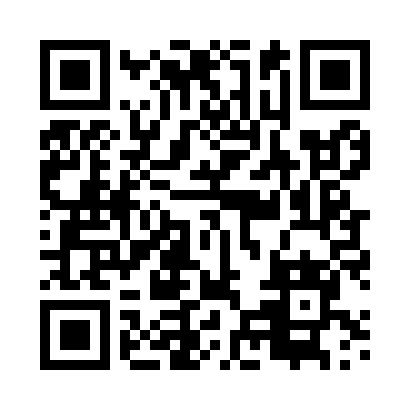 Prayer times for Welcza, PolandWed 1 May 2024 - Fri 31 May 2024High Latitude Method: Angle Based RulePrayer Calculation Method: Muslim World LeagueAsar Calculation Method: HanafiPrayer times provided by https://www.salahtimes.comDateDayFajrSunriseDhuhrAsrMaghribIsha1Wed3:015:1912:395:448:0010:082Thu2:585:1712:395:458:0210:113Fri2:555:1512:395:468:0310:144Sat2:525:1412:395:478:0510:165Sun2:495:1212:395:488:0610:196Mon2:465:1012:395:498:0810:227Tue2:425:0912:385:508:0910:258Wed2:395:0712:385:508:1110:279Thu2:365:0512:385:518:1210:3010Fri2:335:0412:385:528:1310:3311Sat2:305:0212:385:538:1510:3612Sun2:275:0112:385:548:1610:3913Mon2:235:0012:385:558:1810:4214Tue2:224:5812:385:568:1910:4515Wed2:224:5712:385:568:2110:4716Thu2:214:5512:385:578:2210:4717Fri2:214:5412:385:588:2310:4818Sat2:204:5312:385:598:2510:4919Sun2:204:5212:386:008:2610:4920Mon2:194:5012:396:008:2710:5021Tue2:194:4912:396:018:2810:5022Wed2:194:4812:396:028:3010:5123Thu2:184:4712:396:038:3110:5224Fri2:184:4612:396:038:3210:5225Sat2:184:4512:396:048:3310:5326Sun2:174:4412:396:058:3510:5327Mon2:174:4312:396:058:3610:5428Tue2:174:4212:396:068:3710:5429Wed2:164:4112:396:078:3810:5530Thu2:164:4112:406:078:3910:5531Fri2:164:4012:406:088:4010:56